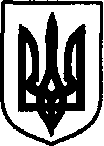 УКРАЇНАДунаєвецька міська рада VII скликанняР І Ш Е Н Н ЯТридцять дев'ятої (позачергової) сесії22 серпня 2018 р.                                     Дунаївці	                                                 №11-39/2018рПро відчуження шляхом продажу комунального майна територіальної громади Дунаєвецької міської радиКеруючись статтями 26, 60 Закону України «Про місцеве самоврядування в Україні», Закону України «Про оренду державного та комунального майна», враховуючи пропозиції спільного засідання постійних комісій від 22.08.2018р , міська радаВИРІШИЛА:1. Відчужити шляхом продажу нежитлового приміщення загальною площею 185,3 м2, що знаходиться за адресою: Хмельницька область, Дунаєвецький район, с. Сокілець, вул. (Леніна) Шкільна, 11, а саме:1.1. Затвердити протокол проведення біржового аукціону на товарній біржі  «Поділля-Н» від 12 липня 2018 року №1 про відчуження шляхом продажу нерухомого майна, яке перебуває у власності територіальної громади Дунаєвецької міської ради. 1.2. Затвердити ціну продажу майна, що знаходиться за адресою: Хмельницька область, Дунаєвецький район, с. Сокілець, вул. (Леніна) Шкільна, 11, в сумі 87920,0 (вісімдесят сім тисяч дев’ятсот двадцять грн. 00 коп.)1.3. Продати нежитлове приміщення загальною площею 185,3 м2, що знаходиться за адресою:  Хмельницька область, Дунаєвецький район, с. Сокілець, вул. (Леніна) Шкільна, 11, Гордієнко Олександру Анатолійовичу, який проживає (конфіденційна інформація), за ціною 87920,00 (вісімдесят сім тисяч дев’ятсот двадцять грн. 00 коп.).1.4. Гордієнку Олександру Анатолійовичу у десятиденний термін внести кошти за придбане майно на розрахунковий рахунок товарної біржі «Поділля-Н», а саме: р/р 26001060395300, код 34175852, МФО 315405 Хмельницька філія ПАТИКБ «ПРИВАТБАНК».2. Товарній біржі «Поділля-Н» у десятиденний термін перерахувати кошти за реквізитами: р/р 31514905022655, МФО 899998, код бюджету 37993631 УК у Дунаєвецькому районі м. Дунаївці 31030000.3. Доручити підписати договір купівлі-продажу міському голові Заяць Веліні Владиславівні. 4. Контроль за виконанням рішення покласти на постійну комісію з питань житлово-комунального господарства, комунальної власності, промисловості, підприємництва та сфери послуг (голова комісії Л.Красовська).Міський голова 								В. Заяць